LA SCUOLA DI MARIO LODI	   				       28 SETTEMBRE – 19 OTTOBRE 2019PIACENZA 										    da martedì a sabato ore 9-19BIBLIOTECA PASSERINI LANDI								 lunedì ore 14-19Via Carducci,14											    ingresso libero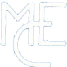 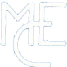 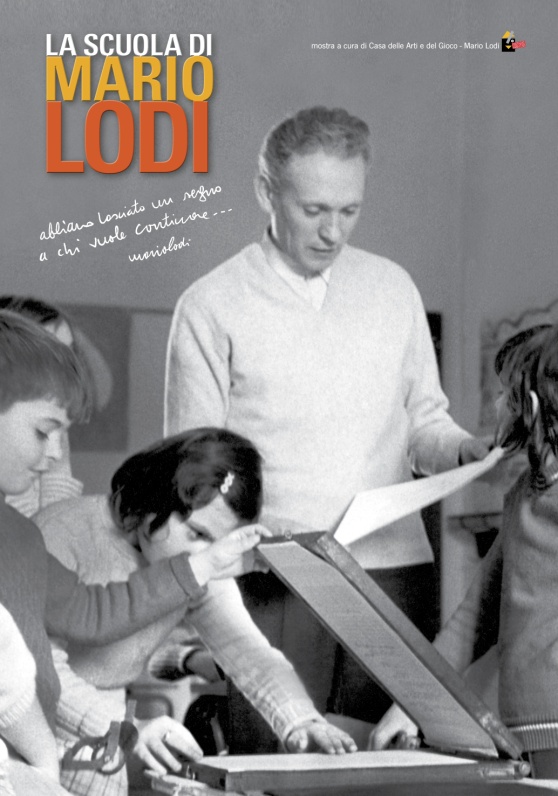 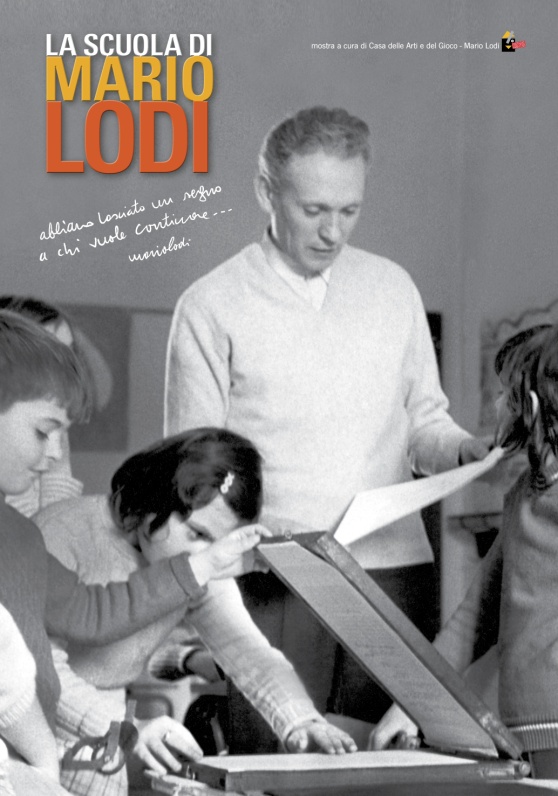 SCHEDA DI ISCRIZIONEai laboratori formativiNOME ……………………………………………..………………………………………..COGNOME ……………………………………………………………………………..…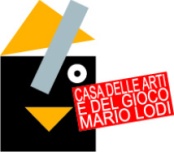 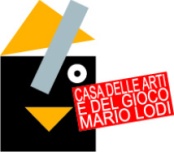 PROFESSIONE ………………………………………………………………………….…        SCUOLA  ………………………..……………………………………………………………			        Mail …………………………………………………………………………………………….			        Tel. ……………………………………………………………………………………………….        SONO ISCRITTO/A  AL  MCE?	Sì 	No I laboratori si terranno presso la scuola Mazzini II° Circolo mentre la Mostra si terrà alla Biblioteca Passerini Landi in via Carducci, 14.Scelta dei laboratori:Sabato 5 ottobre:1a scelta Primo Apprendimento e Metodo Naturale Perché fare Teatro a scuola?2a scelta Primo Apprendimento e Metodo Naturale Perché fare Teatro a scuola?Sabato 12 ottobre:1a scelta La Valutazione Tra Grammatica e Riflessione Linguistica2a scelta La Valutazione Tra Grammatica e Riflessione LinguisticaCompletare e inviare a piacenza@mce-fimem.it  unitamente al BONUS DOCENTI o copia del bonifico bancarioN. B.: come aiuto ai problemi famigliari, abbiamo previsto un servizio di babysitteraggio (9,30-12,30 14,30-17,30)Indicare qui se si intende usufruire del servizio, per quanti bambini e età.Ho necessità di usufruire del servizio di babysitteraggio		sì ___		no ___N° bambini _________Età ___________________